Nome do(a) Candidato(a):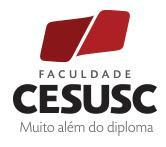 Nome Social:Forma de Ingresso:                                                                                                Pontuação: ___________________________________________________________                                     Florianópolis, _____/_____/_______.                                                Assinatura do(a) Candidato(a)..................................................................................................................................................................................* Esta ficha de cadastro só terá validade se acompanhada de documento de identidade (RG), Histórico Escolar e Certificado de Conclusão do Ensino Médio. O requerente declara que as informações anotadas nesta ficha expressam a verdade. Declara também, conhecer e acatar as normas que regem o presente Processo Seletivo 2021.REDAÇÃOTEMA - Diferenças culturais, raciais, sociais: respeitar é preciso!Texto baseO QUE PODEMOS FAZER PARA COMBATER O PRECONCEITO EM NOSSO PAÍS

O Brasil é um país plural. De norte a sul, deparamo-nos com uma diversidade sem igual. Contudo, tendemos a negar e a rejeitar tudo o que é diferente de nós; não é à toa que atos preconceituosos são corriqueiros em nosso cotidiano. Os segmentos sociais mais afetados por tais atos são as pessoas negras, a população LGBTI (Lésbicas, Gays, Bissexuais, Travestis, Transexuais e Intersexo), as pessoas com deficiência e os indígenas.

São incontáveis os casos de pessoas com deficiência que tiveram suas matrículas negadas nas escolas em decorrência da sua situação; pessoas LGBTI que são brutalmente agredidas simplesmente por sua opção sexual ou de gênero; pessoas negras que enfrentam os olhares atravessados dos outros devido a sua cor da pele ou que são agredidas por seguirem religiões de matrizes africanas.

O governo vem adotando políticas afirmativas para promover a inclusão social dos segmentos mais vulneráveis da população: seja por meio de cotas raciais, benefícios assistenciais, valorização e promoção das diversas culturas existentes no Brasil, dentre outras ações. Contudo, é preciso que se desenvolva uma cultura de valorização da diversidade, a começar pela Educação. A escola deve desde cedo levar os alunos a compreensão das semelhanças entre os seres humanos e a diversidade existente em cada um deles.

É preciso, igualmente, fomentar o convívio com a diferença dentro de casa. Afinal, de nada adiantará a criança ter lições de respeito à diversidade e não viver isso em seu dia a dia. Todos nós, como cidadãos, precisamos fazer a nossa parte na luta contra o preconceito. Assim, construiremos um Brasil mais justo e que preza pela igualdade. Lembrando que a igualdade não significa que as pessoas tenham que possuir as mesmas características, mas expressa que todos têm o mesmo valor!

Texto adaptado de https://diariodainclusaosocial.com/2018/04/27/o-que-podemos-fazer-para-combater-o-preconceito-em-nosso-pais/ Acesso em 28 de setembro de 2022.Faculdade CesuscProcesso Seletivo 2023PROPOSTA: Com base na temática citada acima, redija um texto dissertativo-argumentativo, em que deverá selecionar, relacionar, organizar e interpretar informações, fatos, opiniões e argumentos em defesa de seu ponto de vista.ATENDENTE: .....................Inscrição: 2023 - 01Faculdade CesuscPROCESSO SELETIVO 2023     [   ] HISTÓRICO ESCOLAR     [   ] ENEMHISTÓRICO ESCOLAR: ________REDAÇÃO: ________TOTAL DE PONTOS: ________HISTÓRICO ESCOLAR: ________REDAÇÃO: ________TOTAL DE PONTOS: ________PRESENCIAL[   ] ADMINISTRAÇÃO – Noturno[   ] ANÁLISE E DESENVOLVIMENTO DE SISTEMAS – Noturno
[   ] ARQUITETURA E URBANISMO – Noturno[   ] DESIGN DE INTERIORES – Noturno[   ] DIREITO [   ] Matutino   [   ] Noturno[   ] MARKETING – Noturno [   ] PRODUÇÃO MULTIMÍDIA – Noturno [   ] PSICOLOGIA [   ]  Matutino     [   ] NoturnoPRESENCIAL[   ] ADMINISTRAÇÃO – Noturno[   ] ANÁLISE E DESENVOLVIMENTO DE SISTEMAS – Noturno
[   ] ARQUITETURA E URBANISMO – Noturno[   ] DESIGN DE INTERIORES – Noturno[   ] DIREITO [   ] Matutino   [   ] Noturno[   ] MARKETING – Noturno [   ] PRODUÇÃO MULTIMÍDIA – Noturno [   ] PSICOLOGIA [   ]  Matutino     [   ] NoturnoA DISTÂNCIA[   ] GESTÃO COMERCIAL - Online[   ] GESTÃO DA TECNOLOGIA DA INFORMAÇÃO - Online[   ] GESTÃO DE RECURSOS HUMANOS - Online[   ] GESTÃO FINANCEIRA - Online[   ] PEDAGOGIA - Online- Sua redação deverá ter no mínimo 15 linhas e no máximo 25.- Ocupe as linhas, de uma margem até a outra, observando o espaçamento adequado entre as palavras e respeitando os parágrafos.- Utilize linguagem clara, seguindo as normas do português culto, e escreva com letra legível.________________________________________________________________________________________________________________________________________________________________________________________________________________________________________________________________________________________________________________________________________________________________________________________________________________________________________________________________________________________________________________________________________________________________________________________________________________________________________________________________________________________________________________________________________________________________________________________________________________________________________________________________________________________________________________________________________________________________________________________________________________________________________________________________________________________________________________________________________________________________________________________________________________________________________________________________________________________________________________________________________________________________________________________________________________________________________________________________________________________________________________________________________________________________________________________________________________________________________________________________________________________________________________________________________________________________________________________________________________________________________________________________________________________________________________________________________________________________________________________________________________________________________________________________________________________________________________________________________________________________________________________________________________________________________________________________________________________________________________________________